Name:                                     Study Guide: SE Asia Economies Name:                                     Study Guide: SE Asia Economies SS7E7 Analyze different economic systems. a. Compare how traditional, command, and market economies answer the economic questions of 1-what to produce, 2-how to produce, and 3-for whom to produce. Use the Venn Diagram to list similarities and differences between the different economic types. 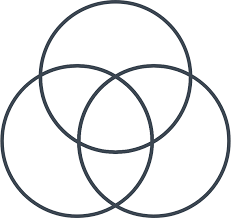 If a country’s government determines what to produce, how to produce and for whom to produce. According to this information, what type of economic system does it fall closest to?b. Explain that countries have a mixed economic system located on a continuum between pure market and pure command. 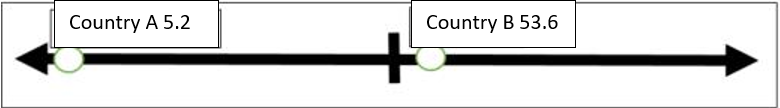 Explain why Country A lies where it does on the continuum. Explain why Country B lies where it does on the continuum. SS7E7 Analyze different economic systems. c. Compare and contrast the economic systems in China, India, Japan, North Korea, and South Korea. Freedom Index numbers:        (China: 58.4      India: 55.2          NK: 5.9      SK: 72.3      Japan: 72.1 )Place each country on the continuum. 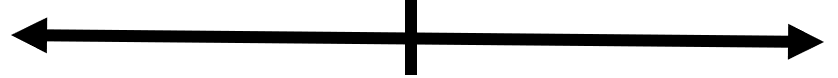 Explain why each one lies where it does.SS7E8 Explain how voluntary trade benefits buyers and sellers in Southern and Eastern Asia. a. Explain how specialization encourages trade between countries. 7. Define specialization:b. Compare and contrast different types of trade barriers, such as tariffs, quotas, and embargos. 8. Some countries put trade sanctions (trade barriers) on other countries like North Korea.  What effect are these sanctions supposed to have?c. Explain why international trade requires a system for exchanging currencies between nations 9. If a country produces machinery and they want to make trade easier with other countries, what do they need to do before they can trade? SS7E9 Describe factors that influence economic growth and examine their presence or absence in China, India, Japan, South Korea and North Korea. a. Evaluate how literacy rates affect the standard of living. 10. If India’s literacy rate is 68.3% how would you predict their standard of living is? 11. If a country has a high standard of living the usually have a ____________ literacy rate.b. Explain the relationship between investment in human capital (education and training) and gross domestic product (GDP per capita). 12. If a country has invested heavily in factories, modern machinery, and technology.  This investment in is called _____________________.c. Explain the relationship between investment in capital goods (factories, machinery, and technology) and gross domestic product (GDP per capita). 13. Japan is physically isolated and dependent on foreign oil, imported agricultural products, and mineral resources. How can Japan remain so prosperous?d. Describe the role of natural resources in a country’s economy. 14. Why has Japan specialized in the area of technology?e. Describe the role of entrepreneurship 15. How are entrepreneurs important to a country’s growth?